Педагогические  науки/2. Проблемы подготовки специалистов.Д.п.н. Гурина Р.В., , бакалавр физики Бедаш В.В.Ульяновский государственный университетРАНГОВЫЙ АНАЛИЗ В УПРАВЛЕНИИ КАЧЕСТВОМ ОБРАЗОВАНИЯВ проблеме подготовки специалистов в области педагогики недостаточно внимания уделяется вопросам управления качеством образования, при этом они являются одними из самых трудных и актуальных. Среди многих задач, которые решает управление качеством (УК), в том числе в сфере образовательных услуг, наиболее важными являются задачи результативности (достигнут ли запланированный результат), эффективности (какой ценой достигнут результат и насколько эффективно работает система), оптимизации (способы улучшения системы или процесса). Эти задачи неразрывно связаны с понятиями «валидация» (проверка на валидность) и «верификация» (подтверждение соответствия определённым эталонным требованиям). Одним из методов, широко применяемых в УК, является метод ранжирования – приведения значений параметра объектов системы в соответствие рангу (номеру объекта ранжирования) в порядке убывания этого параметра и представление результатов в виде рангового распределения (РР) или рейтинга (то есть в  виде суммы баллов, очков, интегративных показателей и т. д.,  и распределения их по степени убывания). Однако, этот метод недостаточно объективен, так как верхние и нижние границы эффективности систем по рейтинговым таблицам устанавливаются, как правило, субъективным решением судей: проводится «черта», ниже которой система объявляется неэффективной и требующей оптимизационных процедур.В методологии науки используется метод рангового анализа (РА) (ценологический подход), опирающийся на строгий математический аппарат и доказательность (в отличие от описанного выше) [1-4]. Профессор МЭИ Б.И. Кудрин является основателем ценологической школы исследователей, применяющих РА для исследования и оптимизации систем разных видов (wwwkudrinbi.ru) [1]. Им была разработана более 30 лет назад теория РА для техноценозов. Применим ли ценологический подход в УК образовательных систем (процессов)? Ответ на этот вопрос даётся в предлагаемой статье. Во-первых рассмотрим методологические аспекты ценологического подхода, затем оценим, насколько метод РА может быть использован в УК образовательных систем.Сущность метода рангового анализаМногие реальные системы объективного мира как естественнонаучные, так и социальные, являются ценозами. Ценоз – это сообщество. Особь – элемент (единица) ценоза, он же и объект ранжирования. В технике «особи» – технические изделия. Такая терминология перенесена из теории биоценозов. Однако не любое сообщество – ценоз. Система является ценозом, если РР объектов в нём представляет собой гиперболическое распределение [1]:                     ,                     (1) где W  – ранжируемый параметр системы, r – ранговый номер элемента (особи) в ней (1,2,3…), А – максимальное значение параметра W с рангом r =1.  – ранговый коэффициент, или степень крутизны гиперболы. Впервые же гиперболические РР описал Ципф применительно к текстам (W – частота, с которой встречается определённое слово в тексте) [5], поэтому уравнение (1) описывает также распределение Ципфа.Ценологический подход в сфере образования  предполагает рассмотрение  образовательных систем как социальных ранговых систем-ценозов, для которых справедлив гиперболический закон РР) [3, 4]. Ядром РА является применение гиперболического закона РР (1). Идеальный ценоз-система устойчив, а любые отклонения элементов РР системы от гиперболической зависимости (1) вносит в неё дисбаланс и неустойчивость и требует оптимизации, которая заключается в устранении аномальных отклонений от закона РР (1). Идеальные гиперболические РР представлены на рис. 1, а, кривые 1, 2. Пример реального РР с аппроксимацией – на рис.1, б. По обе стороны аппроксимационной кривой – контуры линий доверительного интервала, составляющего 0,95.–       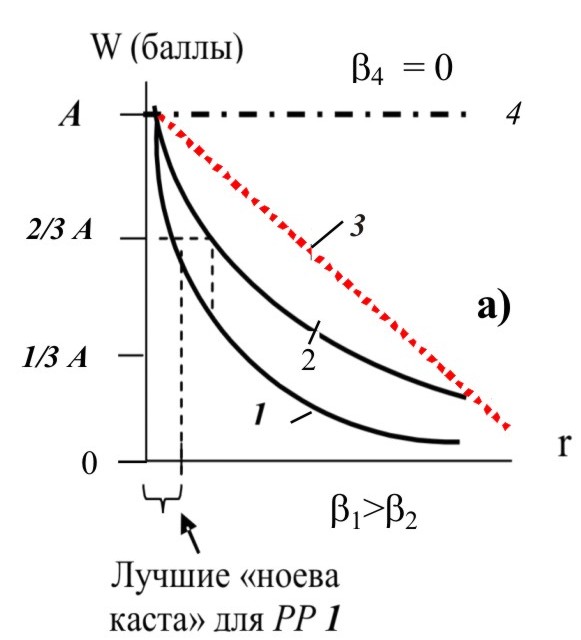 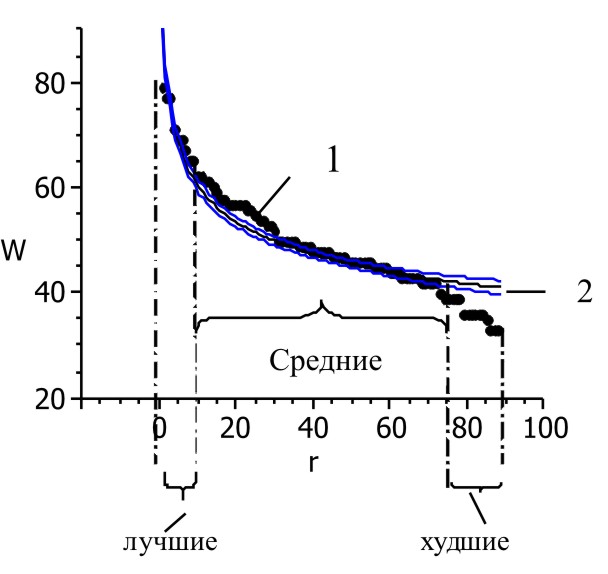 Рис.1. РР в педагогических сообществах: W– балл, r – ранговый номер учащегося;  а) Виды  РР: кривые 1, 2 – типичные гиперболические РР,   1>2. ; 3 – линейное убывание рейтингового параметра W с ростом ранга, прямая W = 100 – k r; ; 4 – W = const = А (все имеют максимальный рейтинг, т.е. все отличники).б) Гиперболическое  РР баллов ЕГЭ среди абитуриентов ИФФВТ  УлГУ 2011 г. по физике: 1 –  эмпирическая кривая, 2–  аппроксимационная  кривая,  β = 0.18;  R^2 = 0.90. Квадрат коэффициента регрессии R^2 = 0.90 показывает высокую степень приближения эмпирических точек к теоретической гиперболе. Этот коэффциент может служить показателем валидности тестовых заданий (либо валидности системы критериев в оценке эффективности учебных заведений) [3].Графическое изображение РР и его аппроксимация к зависимости (1)  обеспечивает не только наглядность, но и высокий научный уровень представления знания о характере рангового убывания. Закон (1)  даёт объяснение того факта, что лучших особей в любом ценозе мало – не более 20%,  что соответствует закону Парето 80/20 [6]. Это зависит от крутизны кривой распределения – коэффициента  ( рис. 1, а, гиперболы 1,2).  Совокупность лучших особей ценоза представляет по терминологии ценологической теории элиту или «ноеву касту». Основной же «вес» в гиперболическом РР принадлежит среднестатистическому большинству ( или «саранчёвой касте»). На большом статистическом материале доказано, что гиперболический закон РР (1) справедлив для образовательных систем на разных уровнях (wwwgurinarv.ulsu.ru) [3, 4 и др.]. Образовательные системы являются ценозами, а объекты ранжирования в них – учащиеся, классы, школы и т.д., их параметры – это успеваемость, рейтинг в баллах, показатели эффективности и т.п. Следовательно, закон РР можно и целесообразно применять в УК образования. Применение РА в УК включает 2 этапа.Проверка системы на «ценозность»: 1) построение табулированного РР; 2) построение графического РР; 3) аппроксимация РР математической зависимостью (1) с помощью компьютерных программ и определение параметров РР: , А, квадрата коэффициента регрессии R^2.Анализ результатов и выявление возможностей применения РА  к процедурам валидации, верификации, оптимизации.2. Применение метода рангового анализа в системе образованияА) Оценка  валидности  тестовых  заданийВ системе образования РА применяется для проверки надёжности и валидности (пригодности) олимпиадных, контрольных и тестовых заданий, рейтинга учащихся и т.п. Адекватный рейтинг, правильно составленные и правильно проверенные олимпиадные, тестовые и контрольные задания приводят к результатам, которые отражаются гиперболическим законом РР. Знание закона (1) и построение графических РР необходимо для управления образовательным процессом и его прогнозирования. Наличие  РР в виде списка не даёт информации о характере  убывания: убывание может происходить по любому другому закону.Элитные объекты в образовательном ценозе согласно (1) составляют меньшинство. Если бы убывание шло линейно (рис 1, а, график 3), то число лучших, средних и слабых учащихся составляло бы поровну – по 1/3 в каждой категории. А по параболическому сценарию убывания W(r) (на рисунке не указан) лучших в системе было бы ещё больше – 2/3. Но в реальных системах это не так.Любые недочёты в рейтинговой системе оценки, валидности и надёжности тестовых заданий дадут искажения в форме гиперболической кривой РР: выпадение точек из теоретической аппроксимированной кривой, горбы, хвосты, изломы, отступление РР от гиперболы. Это утверждение верно лишь при наличии адекватных организационных условиях проведения оценочных мероприятий – только тогда искажения в кривой (1) можно будет отнести непосредственно к качеству оценочных заданий.  Целесообразно выделение нескольких (3-5) уровней валидности. Например, грубая шкала 3-х уровней валидности выделяет:0-валидность, при этом графики РР – это прямые, параллельные оси рангов (прямая 4 на рис 1, а); средний уровень (удовлетворительная валидность) –  гипербола вырождена в  другие графические зависимости, например, линейную (график 3, рис. 1, а); гипербола сильно искажена.высокий уровень валидности, на графике выражается гиперболой с высоким уровнем аппроксимации зависимостью (1).  На рис 1, б  приведен пример реального РР тестовых заданий ЕГЭ по физике высокого уровня валидности: R^2 = 0.90. Высокие баллы – более 70 – получили лишь 3 человека из 85 респондентов (3,3%), при этом наивысший балл у первого абитуриента был 79 из максимально возможных 100).                          Аналогичные графики (не приводятся) получены для РР результатов по математике (более 70 баллов получили лишь 4,3%), русскому языку (высокие баллы у 17%), обществознанию (более 70 баллов у 12% абитуриентов). Остальные абитуриенты составляют среднестатистическое большинство со средним и плохим уровнями знаний. Определение качества рейтинговой системы оценки образовательных системЦенологический подход позволяет оценить адекватность системы критериев, по которой выстраивается рейтинг и определяются лучшие учреждения региона, страны.На рис. 2 представлен эмпирический график рейтинга 100 лучших (наиболее эффективных) вузов России в 2012 году, представляющий собой гиперболу. Параметры взяты из известной рейтинговой таблицы «Рейтинг ВУЗов России, 2012 г.». Оценку по 5-балльной системе провело рейтинговое агентство "Эксперт». 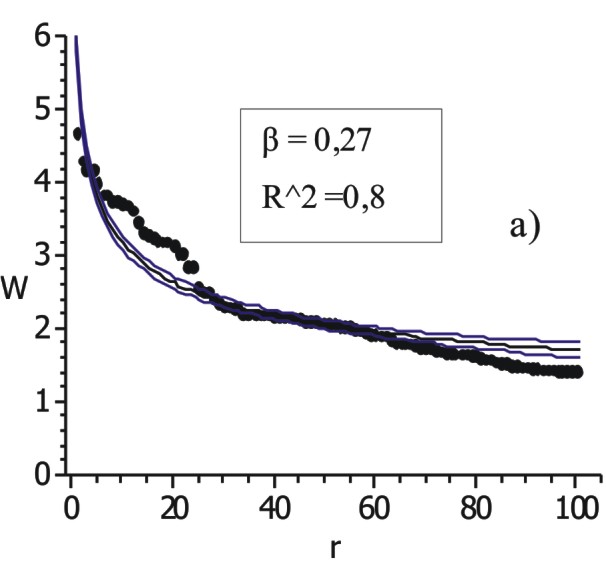 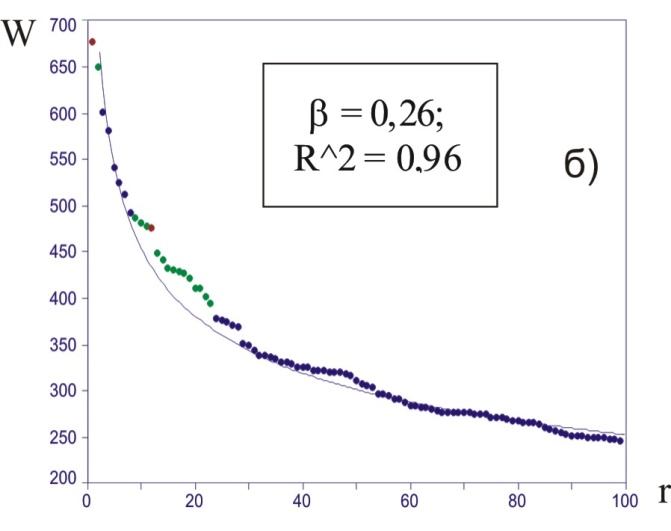 Рис. 2 . Ранговые распределения рейтинга образовательных учреждений России; W – рейтинг в баллах, r – ранговый номер образовательного учреждения (ОУ)а) РР 100 лучших вузов России 2012 г.  по  итоговому рейтинговому функционалу; r =1 – МГУ;      r =2 – МГТУ им. Н.Э.Баумана; r = 90 – Ульяновский госуниверситет; r =100 – Новосибирский  госуниверситет экономики и управления.б)  РР 100 лучших средних ОУ России в . ;  ;    = 0,26;  R^2 = 0.96; r =1 – Московская экономическая школа; r =100 – гимназия № 1518 (г. Москва)Из графика рис. 2, а  видно, что система рейтинговой оценки вузов адекватна: R^2 = 0.8. Однако эмпирическая кривая имеет горб и отклонение вниз в хвостовой части. Следовательно, данная рейтинговая система не совершенна и требует доработки. Для сравнения  на рис. 2,  б приведён график РР 100 лучших средних образовательных учреждений (СОУ) России, построенный по табулированным данным источника [7, С. 76-78]. Данная 100-балльная система оценки из 18 показателей была предложена и реализована журналом «Карьера» в  2000 году при участии  лучших 177 средних ОУ (гимназий, лицеев, школ)  России. Как видно из графика, эмпирические точки хорошо ложатся на теоретическую кривую аппроксимации, соответствующую формуле (1). О высоком уровне адекватности данной системы критериев свидетельствует очень высокий показатель регрессии, близкий к единице: R^2 =0,96. Таким образом,  если исходить из того, что с помощью РА определяется качество систем оценки ОУ, система критериев и показателей предложенная и реализованная журналом «Карьера» в 2000 г. , имеет более высокий уровень валидности, чем система оценки вузов  2012 года. 3.Оптимизация педагогических систем с позиций РА Конечной целью РА является оптимизация системы-ценоза.  Рассмотрим суть применения РА для оптимизации педагогических систем. Как правило, реальное РР отличается от идеального следующими стереотипными видами отклонений [3]: Некоторые эмпирические точки выпадают из идеального распределения, образуя «горбы» и «впадины».Эмпирическая кривая, в целом, имеет характер гиперболы, но по сравнению с теоретической, имеет заваливающийся вниз «хвост» с областью маргинальных объектов (в техноценозах это металлолом – до предела изношенная техника,  в учебных группах – кандидаты на отчисление, например, на графике 1, б это объекты с r = 75 – 90.Эмпирический график сильно искажён, либо не является гиперболой, либо гипербола вырождена в  другие графические зависимости. На графиках рис. 1, б, рис 2, а  мы видим типичные отклонения второго вида.         Оптимизация любого ценоза предполагает определение способов и средств  его улучшения. Она направлена на устранение аномальных отклонений на РР. После выявления аномалий на  распределении по табулированному распределению определяются элементы (особи), «ответственные» за аномалии, и намечаются мероприятия по их устранению.         Оптимизация педагогического ценоза по аналогии с техноценозами осуществляется двумя путями [2]: Номенклатурная оптимизация  – целенаправленное изменение численности ценоза, устремляющее РР  ценоза по форме к идеальному (отсев неуспевающих группе,  избавление от «плохих» вузов» и т.п.).2. Параметрическая оптимизация педагогического ценоза – целенаправленное улучшение параметров отдельных особей:  в учебной группе – это улучшение параметров объектов «хвостовой области» РР (успеваемости учащихся, эффективности ОУ и т.п.).ВыводыСфера УК образования  пополнена ценологическим подходом, а её категорийный аппарат совокупностью понятий рангового анализа. Применение РА в УК образования может быть осуществлено в следующих направлениях: оптимизация учебного процесса, педагогической системы-ценоза, при этом закон РР (1) является работающим регулятивом оптимизации педагогических систем-ценозов, его учёт позволяет прогнозировать пути его оптимизации (номенклатурная, параметрическая), сущность которых заключается в устранении аномальных отклонений в РР («хвостов», «горбов», «впадин»); в технологиях оценки и контроля качества образования в образовательных учреждениях и для оценки валидности тестов и контрольных заданий;в  прогнозировании результатов обучения (например, количество двоек или отличных оценок на группу на любом экзамене, должно составлять не более 20 % от общего числа оценок, то же относится к количеству медалистов в классе);Знание закона (1) и обязательная визуализация его в виде построения графических РР рейтинга успеваемости учащихся класса (группы, курса) необходимы для управления образовательным процессом и его прогнозирования. Наличие  РР в виде списка не даёт информации о характере  убывания: убывание может происходить по любому другому закону, Только графическое изображение табличных данных РР и их аппроксимация к зависимости (1)  обеспечивает наглядность, знание о характере реального рангового убывания и даёт информацию о путях улучшения образовательного процесса.РА позволяет определять адекватность рейтинговых систем оценки эффективности учебных заведений, знаний учащихся, что составляет его практическую значимость в УК. Литература:Кудрин  Б.И. Введение в технетику. – Томск: Изд-во ТГУ, 1993. – 552 с.Гнатюк В.И. Оптимальное построение техноценозов. Теория и практика. //Вып. 9. «Ценологические исследования». – М.: Центр системных исследований.  1999. – 272 с.Гурина Р.В. Ранговый анализ образовательных систем (ценологический подход): методические рекомендации для работников образования / «Ценологические исследования». Вып.32. – М.: Технетика, –2006. – 40 с.Гурина Р.В. Ценологические исследования педагогических образовательных систем //Ползуновский вестник, 2004, №3, с.133-138 Zipf J.K. Human behaviour and the principle of least effort  – Cambridge (Mass.): Addison-Wesley Pres, 1949, XI. – 574 p.Кох Р. Закон Парето или принцип 80/20 //Общая и прикладная ценология. 2007. – №4. – С.76-79.Воробьева И., Трушин А. Удар в school  // Карьера. – 2001. – №4. – С.72-84.